Meet:		▪2017 South Texas BB Short Course Championships—South		▪Hosted by Streamline Aquatics		▪Held under the sanction of USA Swimming.▪Team Alignments: AAAA, AQSA, BAS, CBA, CCAA, CLAN, CLUB, DRD, HAT, HOT, HSC, LIFE, MM, MSC, PRGN, RGV, SAS, SASA, WAVEDates:		▪February 10 through12, 2017SanctionNumber:	▪STA-17-02Venue:	▪Barshop Natatorium▪4301 Broadway▪San Antonio, TX  78209▪210-805-3078	▪The pool is located on the West side of campus over the river bridge and on the right.▪The meet hotel is the Drury Inn and Suites San Antonio Airport.  See information further down in this announcement for special rates using the Group Number.▪Hotel reservation deadline is January 19, 2017 to guarantee the rate.Eligibility:	▪This meet is open to all swimmers who are currently registered with South Texas Swimming and the above indicated teams, and who have achieved the qualifying time standards (2017-2020 USA Swimming National Motivational BB times); see pages ten through 15, through age 18.Facility:	▪This meet will be conducted in one 11-lane, 25-yard pool, with eight lanes for competition and two lanes for warm up and warm down.	▪We will use Hy-Tek Meet Manager software and Daktronics timing system.	▪The minimum water depth, measured in accordance with Article 103.2.3, is 13 feet 0 inches at the start end and the turn end is 4 feet 2 inches measured for a distance of 1.0 meter to 5.0 meters from both end walls.	▪The course has been professionally surveyed and certified in accordance with 104.2.2C(4).	▪A copy of such certification is on file with USA Swimming.▪There will be concessions available downstairs in the Barshop Natatorium. Please help us keep the facility clean.Liability:	▪In granting this sanction it is understood and agreed that USA Swimming, Inc., South Texas Swimming, Inc. (STSI), Streamline Aquatics, the University of the Incarnate Word, and all meet officials shall be free from any liabilities or claims for damages arising by reason of injuries to anyone during the conduct of the event.▪Damage to the facility, when proved, will cause the offending swimmer, if unattached, or the offending swimmer's club, if attached, to be held accountable for repairs.Sanction:	▪This meet has been sanctioned by South Texas Swimming and current USA Swimming rules and any relevant sections of the South Texas Policies and Procedures Manual will apply.▪All swimmers must be registered as athletes for 2017 with USA Swimming by the meet start date. ▪Athletes who register with USA Swimming after the meet entry deadline may deck enter the meet only if they can present their 2017 USA Swimming registration card or proof of membership using the USA Swimming Deck Pass app▪Or a coach may present the club’s official, watermarked roster from the USA Swimming club portal.▪South Texas Swimming does not allow on-deck USA Swimming registrations.▪Conduct of the sanctioned event shall conform in every respect to all technical and administrative rules of USA Swimming.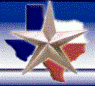 Format:	▪Championship Format: preliminaries and finals.▪A and B finals for all individual events, unless otherwise noted.▪Preliminary events will be seeded by time and gender, age combined, according to the Order of Events on page seven (7), except as noted.▪Events may be combined at the discretion of the Meet Referee.▪All preliminary events will swim fastest to slowest, except as noted.▪The three fastest heats of each preliminary event, except for timed finals events, will be championship seeded.▪All finals events will be contested in the specified age groups in the finals sessions, swimming slowest to fastest by age group.▪Finals heats will swim in oldest to youngest age group order (15-18, 13-14, 11-12, 10 and Under).▪The 1650-yard Free, 400-yard IM, and 500-yard Free events will be contested as timed finals only, age combined, alternating female and male heats, and will swim fastest to slowest.▪The 1650, 400 I-M, and 10 and under 500 will be seeded on deck.▪Positive check-in for these events is required on Friday by 4:30 PM.▪For events 29 and 30 only (girls and boys 11 - 18 500 Free), positive check-in is required by 9:30 AM on the morning of the event. ▪Swimmers must provide their own backup timers for the 500 Free, 1650 Free, and 400 IM events, and provide their own lap counters for the 500 and 1650 Free events.▪There will be a 10-minute break after the 1650 Free and the 10 and Under 500 Free events on Friday.▪All relay events will be timed finals and will swim in the preliminary sessions only▪There will be a 10-minute break after the relay events. ▪Meet management reserves the right to alter meet operations based on the number of participants.USA Swimming	Registration:	▪All swimmers, coaches, and officials participating in this competition must be currently (2017) registered with USA Swimming.▪No swimmer will be permitted to compete unless the swimmer is a member as provided in Article 302.▪All should also be prepared to present their USA Swimming ID Card as proof of their registration to the Meet Director or designee at any time.▪Swimmers who 1) late enter when possible; 2) need to be late-entered because of clerical errors by the entering team or the Meet Host; or 3) are not entered in this meet and choose to enter time trials, if offered, will be required to present their USA Swimming ID card or proof of membership using the USA Swimming Deck Pass app▪Or a coach may present the club’s official, watermarked roster from the USA Swimming club portal▪Current national and LSC regulations do not allow for exceptions to these policies.UnaccompaniedSwimmers:	▪Any swimmer entered in the meet must be certified by a USA Swimming member-coach as being proficient in performing a racing start or must start each race from within the water.▪When unaccompanied by a member-coach, it is the responsibility of the swimmer or the swimmer’s legal guardian to ensure compliance with this requirement.QualifyingTimes:	▪The qualifying time standards for all individual events are the traditional dual-age group 2017 - 2020 USA Swimming National Motivational BB times.▪The qualifying time standard for the 15 - 18 events will be the 15 - 16 standard for each gender. ▪Swimmers may not enter any event in which they have achieved the 2017 - 2020 USA Swimming National Motivational A time standard or faster in any course▪In addition, they cannot swim that stroke and distance on any relay team.▪Qualifying times must be achieved prior to the first or second entry deadlines. There are no qualifying times for relay events. If entering with a non-conforming time (SCM or LCM), the swimmer must enter with the time achieved in the non-conforming course▪Converted entry times will not be accepted. Seeding for preliminary heats shall be in the following order: yards, long course meters, short course meters (YLS).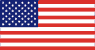 Proof of Time:	▪Proof of time must be submitted with the entries.▪All entry times must be verifiable using the USA-S SWIMS database.▪In cases where a claimed time does not appear in SWIMS due to a clerical or posting error, a copy of the official meet results, signed by the Meet Referee, will be an acceptable proof of time.▪Times used to enter a meet must have been achieved in a USA-S Sanctioned, Approved, or Observed meet.▪All proof of times are the responsibility of the entering teams, not the meet host.▪Entries without an acceptable proof of time will not be accepted.Age up Date:	▪The age of the swimmer will be his/her age on February 10, 2017.EntryRestrictions:	▪An individual swimmer may enter a maximum of three (3) individual and one (1) relay event per day. ▪Swimmers who have achieved the 2017-2020 USA Swimming National Motivational A time standard or faster in any course may not swim those individual events in the STSI BB Championship Meet.▪Neither may they swim that stroke and distance on any relay team.Time Trials:	▪Time trials will be conducted on Friday, Saturday, and Sunday, time permitting; starting 20 minutes after the conclusion of preliminaries.▪If offered, Time Trial entries will close at 6:00 PM on Friday and at 10:15 AM on Saturday and Sunday. After the final meet entry deadline has passed, a notice will be sent out to the teams confirming the availability of time trials each day.▪Time trial entrants who are not already entered in the meet must present their current USA Swimming registration card or proof of membership using the USA Swimming Deck Pass▪Or a coach may present the club’s official, watermarked roster from the USA Swimming club portal to enter into events.▪Swimmers may enter up to three time trial events per day if they are not already entered into the meet. ▪The meet host will schedule time trials in the most efficient way possible, which might include combining events by stroke, distance, and/or gender.▪For this reason, swimmers are not guaranteed rest between time trial events.▪Swimmers must be registered with one of the teams listed in the “Team Alignments” section on page one (1) to participate in time trials.▪Participation in a time trial event counts as one of the daily total events allowed for swimmers already entered in the meet▪A qualifying time earned during time trials will NOT qualify a swimmer to swim that event at this meet.▪Time trial event results will be published with the final meet results. ▪Time trial entry fees: 	Individual events $20.00		▪Relay events $40.00RelayEntries:	▪All relays are timed finals and will be contested only in the preliminary sessions.▪There are no qualifying times for relay events.▪Relay cards are due to the Meet Director or designee on the day of the event by 9:45 AM.▪Relay team entry times may be determined by the sum of the individual team member’s times for the like strokes/distances or the actual time of that relay team achieved in sanctioned competition.▪Relay team members must be eligible to swim in the same age group.▪Swimmers cannot “age up” for relay events. Unlimited number of relays per event per club (A, B, C, etc.) but only two relays per event per club will score.▪It is recommended that relay swimmer names be included with entries to help enter the relays efficiently at the start of the session.▪Relay cards must be turned in with final relay swimmers by 9:45 AM of the session in which the event is scheduled.▪If a relay card is not turned in, the relay will be scratched.▪The order of swimmers on the relay team will be strictly enforced in accordance with 102.3.7 of the 2016 USA-S Rules and Regulations.▪Swimmers who have achieved the 2017-2020 USA Swimming National Motivational A time standard or faster in any course may not swim that stroke and distance on any relay team. ▪Relay-only swimmers are not permitted.▪All relay swimmers must be entered in at least one individual event to be eligible to swim on any relay.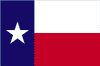 EntryDeadlines:	▪There are two entry deadlines for this meet▪The first deadline is 11 days prior to the start date of the meet, Monday, January 30, 2017 by 6:00 PM.▪The first entry deadline is for athletes who have achieved qualifying times prior to this date.▪If possible, please enter relay teams at the first deadline.This deadline is required to verify swimmers and times in the SWIMS database and correct errors.▪The final entry deadline is Monday, February 6, 2017, by noon and is dependent on the availability of potential qualifying meets one week in advance of the meet.▪This will also be the final deadline for all relay entries.▪Only swimmers who have achieved a qualifying time after the first entry deadline may enter using the second entry deadline.▪Teams may use the second entry deadline to update swimmer times if necessary.▪After the first meet entry deadline, any swimmer who achieves the 2017-2020 USA Swimming National Motivational A time or faster in any course for a previously entered event must inform the Entries Chair by the second entry deadline so the athlete can be taken out of that event.EntryRequirements:	▪All entries must contain the following information:▪The name, email address, and phone number of the person preparing the entries in case clarification is needed▪An attachment of the Hy-Tek Team Manager or Team Unify export file▪An attached document listing the entries (by swimmer) with proofs of time▪An attached document of the meet entry fees report▪If the entry time is not available in SWIMS, proof of time requires all of the following:▪Name and date of meetWebsite address where the results are posted OR a hard copy of the results signed by the meet referee▪Page number where the results may be found▪Final entries are only required if there is a change in a team’s preliminary entries.▪The final entries must indicate, by swimmer, the change that was made to the preliminary entry.▪Teams with exceptions will be e-mailed notice of same.▪Teams and entrants are responsible to check the exception report when notified.EntryProcedures:	$10.00 per individual event and $20.00 per relay event – includes the STSI splash fee▪Email entries to sasaentries@gmail.com.▪If you don’t receive an e-mail confirmation, your entries were not received. ▪Checks made payable to Streamline Aquatics and mailed to:▪Meet Director			▪SASA South “BB” Champs			▪14514 Majestic Prince St.			▪San Antonio, TX  78248-1133▪Entry fees must be received by February 8, 2017.▪If payment is not received on time the affected swimmers will be scratched from the meet.▪Please include the meet entry fee report with your check. ▪▪Once the entry fees are accepted, they will not be refunded for any reason, even if a swimmer should fail to compete.▪No paper, phone, or fax entries will be accepted.Deck (late)Entries:	▪Deck entries will be accepted at $20.00 per individual event and $40.00 per relay event.▪Swimmers may deck enter for the current session beginning at the start of warm-ups.▪Deck entries will close 45 minutes prior to the start of each session.▪Swimmers may deck enter for subsequent sessions after deck entries close for the current session.▪No new heats will be created.▪Swimmers not previously entered in the meet must present their USA Swimming ID card or proof of membership using the USA Swimming Deck Pass app▪Or a coach may present the club’s official, watermarked roster from the USA Swimming club portal). to the Clerk of Course to deck enter - No exceptions.▪In addition, the swimmer must present proof-of-time before a deck entry will be accepted.ScratchRules:		▪There is no penalty for failing to scratch from a pre-seeded preliminary event. ▪The top 16 qualifiers in each preliminary event will be announced and posted shortly after the final heat. ▪ALL qualifiers have 30 minutes in which to scratch if they do not desire to compete in the finals.▪As top qualifiers scratch, other swimmers become eligible for finals.▪If a swimmer does NOT want to swim in finals, they must scratch their name on the list with the Administrative Official no matter how far down the list their name appears.▪The athletes swimming in finals will be posted as soon as possible after the 30-minute scratch period.▪Scratches may be accomplished by a coach, swimmer, or parent, but they must use the STSI Scratch from Finals form and it must be signed by the swimmer’s coach.▪No verbal scratches or scratches made without the official Scratch form and the signature of the swimmer’s coach will be accepted.▪Swimmers who qualify for finals and elect NOT to compete in finals must scratch or declare INTENT to scratch with the Administrative Official within 30 minutes of the announcement. ▪Swimmers who declare an intent to scratch will then have 15 minutes after the completion of their last individual event of the session to confirm the scratch.▪Following the 15-minute deadline, if scratch confirmation is not received it will be assumed the swimmer will compete in the finals event.▪Swimmers who fail to compete in a positive check-in event after positive check-in will be disqualified from their next individual prelims event.▪For a no show in a finals event (any swimmer who qualifies for a final and does not scratch and then fails to compete in the finals heat), the penalty is $50 per event and disqualification from the swimmer’s next individual prelims event.▪When the no-show is on Sunday or if the athlete has no remaining individual events, the fine is $100 per event.▪Illness and injury may be excused by the Meet Referee and this policy does not apply to alternates. ▪A swimmer who fails to compete in a finals event on Sunday will also be barred from competition in subsequent South Texas Swimming sanctioned meets until any such fines are paid to South Texas Swimming.Cell phone Restrictions:	▪Use of audio or visual recording devices, including a cell phone, is not permitted in changing areas, rest rooms or locker rooms.▪There are no exceptions to this policy.▪Violators are subject to disqualification from the meet, disbarment from the facility, and arrest.SwimmerPhotographs and Videos:	▪There may be one or more photographers and/or videographers on deck at this meet.▪In the event such personnel are present, parents or guardians of swimmers under the age of 18 who do not wish to have photos or videos of their athletes made are required to contact the Meet Director prior to the beginning of warm-ups.▪Photographers and videographers are strongly encouraged to stay out of the area immediately behind the starting blocks, but if present are specifically prohibited from making shots during the start phase of any race.DeckChanging:	▪Deck changes are prohibited.SpecialNeeds:	▪Please notify the Meet Director in advance of this event with the name and age of any member on your team who needs assistance to enter the building.▪The host staff will make reasonable accommodations for swimmers, coaches, or spectators who wish to enter and use our facility.▪In any meet sanctioned or approved by South Texas Swimming, Inc., which may include one or more swimmers with visual, hearing, mental, or physical disabilities; the judging of such competitors shall be in strict accordance with the current USA Swimming Rules and Regulations, i. e., Article 105.▪A disability is defined as a PERMANENT physical or mental impairment that substantially limits one or more major life activities.▪Coaches and/or athletes must notify the Meet Referee before the event begins if they are to be considered to be judged under Article 105.▪Adaptive swimmers who would like their events to be seeded in the lane next to the starter should notify the entry chair by the second entry deadline.Awards:	▪Awards will be given by gender in the following age groups: 10 and under, 11-12, 13-14, and 15-18*Note: The 400 IM will be awarded as follows: 12-14 and 15-18▪Individual events: first through third place:		Medals▪Individual events: fourth through eighth place		Ribbons▪Relay Events: first through third place			Ribbons▪Team Awards: first through third place			Banners Note: Banners will be provided upon request by the club (please email the meet director if you would like your banner and it will be shipped to your club).▪There will be no awards presentation.▪Clubs must pick-up awards during the meet from the awards desk area. Awards will not be mailed.Scoring:▪All individual events have A and B finals, with the following exceptions - The 400 IM, 500 Free, and 1650 Free are timed finals only. All relay events will swim in the prelims sessions only and will be conducted as timed finals. Only two relay teams per event per club will score. Meet Management:Officials:	▪All currently certified and in training USA Swimming officials are cordially invited to participate.▪All deck officials must be registered with USA Swimming and their local LSC for 2017 and have a current Background Check and Athlete Protection Course acknowledged by USA Swimming.▪Please email the Meet Referee with your certification level and availability so he can plan accordingly. ▪The uniform will be white polo shirts over khaki pants, skirts, or shorts for prelims and navy blue shirts/blouses over khaki pants or skirts for finals.▪Please report to the Meet Referee at least one hour prior to the scheduled start time of the session for the officials’ briefing and to receive your assignments.▪The wearing of name tags is strongly encouraged.DailySchedule:	▪Friday, timed-finals:▪Warm-ups begin 		4:00 PM**▪Clear competition pool 		5:20 PM▪Coaches meeting 		5:20 PM▪Sessions begin			5:30 PM▪Check-in time for the 1650 freestyle, the 10 & Under 500 freestyle, and the 400 individual medley is Friday by 4:30 PM.**Subject to change depending on meet size. Any changes will be communicated to teams.▪Saturday Preliminaries:			▪Saturday Finals:▪Warm-ups begin 		7:00 AM**	▪Warm-ups begin 		4:00 PM▪Clear competition pool 		8:50 AM	▪Clear competition pool	 	4:45 PM▪Coaches’ meeting (Sat only)	8:50 AM	▪National Anthem		4:57 PM▪Sessions begin			9:00 AM	▪Sessions begin			5:00 PM▪Sunday Preliminaries:			▪Sunday Finals:▪Warm-ups begin		7:00 AM**	▪Warm-ups begin		3:00 PM**▪Clear competition pool		8:50 AM	▪Clear competition pool	 	3:45 PM  ▪National Anthem		3:57 PM▪Sessions begin			9:00 AM	▪Sessions begin			4:00 PM**▪Check-in time for the 11 - 18 500 freestyle is 9:30 AM on the morning of the event.▪If additional coach meetings are required, the Meet Referee will announce the meeting times.**Subject to change depending on meet size.▪Any changes will be communicated to teams.Alternates:	▪Swimmers who qualify as alternates for final events and wish to compete should no shows occur, must be within an area previously designated by the Meet Referee and be immediately available.▪“Immediately” is defined as being in the alternates area, properly attired, and ready to swim when called.Timers:	Each participating team is required to provide back-up timers in proportion to the number of swimmers entered in the meet. Swimmers competing in the 500 and 1650 freestyle and 400 individual medley events must provide their own back-up timers. Swimmers competing in the 500 and 1650 freestyle events also must provide their own lap counters.Warm-upProcedures:	▪The South Texas Swimming Safety Guidelines and Warm-up Procedures on page 16 will be in effect at this meet.▪Lanes 10 and 11 will be available for warm-ups throughout the meet.▪Warm-up times and lane assignments for each team will be posted on the STSI website along with the psych sheet.▪There will be two warm-up sessions for finals.▪Teams will be notified of warm-up assignments.▪Warm-ups must be under the direct supervision of a coach at all times.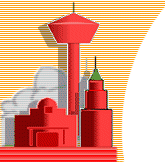 Hotel Information 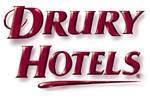 A block of rooms has been reserved at the Drury Inn & Suites San Antonio Airport, 95 NE Loop 410, San Antonio, TX 78216, Telephone 210-308-8100, for the evenings of February 10 and 11, 2017.Convenient to North Star Mall and only 4 miles from the pool!Group room rates include the following for overnight guests:	HOT Breakfast – Including Belgian waffles, fruit, biscuits & gravy, sausage and more*. 	5:30 KICKBACK® - Each evening from 5:30p-7:00p kick back, relax and enjoy free hot food and cold beverages**. 	Free Long Distance - One hour every room every night.   	Wireless Internet Access – High speed Internet in all rooms and in the lobby.	Soda and Popcorn – From 3:00 pm to 10:00 pm every night in the lobby* Breakfast is served Monday – Friday from 6 am – 9:30 am and Saturday – Sunday from 7 am – 10 am.Preferred reservation method: Reserve online by going to www.druryhotels.com , then enter Group number 2293020 or you may simply follow this link -https://www.druryhotels.com/Reservations.aspx?groupno=2293020Reservations may also be made by calling 1-800-325-0720 and refer to the group name South Texas BB Champs South and group number 2293020Individual reservations must be cancelled prior to 12:00pm on the confirmed date of arrival in order to avoid a fee equal to one night’s room rate plus tax. Cut-off date:  Reservations, received after Thursday, January 19, 2017 will be provided on a space-available basis at prevailing rates.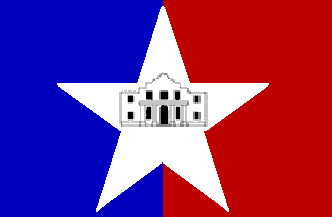 2017 STSI Short Course BB Championships - SouthOrder of Events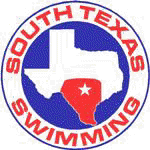 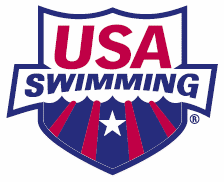 (a) In FINALS, this event will swim oldest to youngest and slowest to fastest, with two heats of each age group (11-12 B and A finals (heats 1 and 2); 10&U B and A finals (heats 3 and 4)).(b) In FINALS, this event will swim oldest to youngest and slowest to fastest, with two heats of each age group (15-18 B and A finals (heats 1 and 2); 13-14 B and A finals (heats 3 and 4); 11-12 B and A finals (heats 5 and 6); and 10 & U B and A finals (heats 7 and 8)).(c) In FINALS, this event will swim oldest to youngest and slowest to fastest, with two heats of each age group (15-18 B and A finals (heats 1 and 2); 13-14 B and A finals (heats 3 and 4); and 11-12 B and A finals (heats 5 and 6)). The 1650 Freestyle, 400 Individual Medley, and 10 & Under 500 Freestyle on Friday will be contested as timed finals, age combined, alternating male and female and swum fastest to slowest. These events require positive check-in and will be deck seeded. Check-in time for the Friday distance events (1650 Freestyle, 400 Individual Medley, 10 & Under 500 Freestyle) is 4:30 PM. Swimmers must provide their own backup timers for the 1650 Freestyle, 400 Individual Medley, and 500 Freestyle events, and provide their own lap counters for the 500 and 1650 Freestyle events.There will be a 10-minute break after the relay events, and a 10-minute break after the 1650 Free and 10 & Under 500 Free events on Friday.* The qualifying time standard for the 12-14 400 IM is 13-14 time standard for each gender. ** Check-in time for Events 29 & 30 (11-18 500 Freestyle) is 9:30 AM on the day of the event. The girl’s Event #29 will compete on Saturday and the boy’s Event #30 will swim on Sunday. Note: The time standard for 15-18 events is the 15-16 time standard for each gender.Revised 10/21/16Time standards current from USA Swimming website document dated 9/30/16* The 12-year-old time standard for the 400 IM for championship meets is the 13-14 time standard.Revised 10/21/16Time standards current from USA Swimming website document dated 9/30/16Revised 10/21/16Time standards current from USA Swimming website document dated 9/30/16* The 12-year-old time standard for the 400 IM for championship meets is the 13-14 time standard.NOTE: If entering with a non-conforming time (SCM or LCM), the swimmer must enter with the time achieved in the non-conforming course. Converted entry times will not be accepted.Revised 10/21/16Time standards current from USA Swimming website document dated 9/30/16NOTE: If entering with a non-conforming time (SCM or LCM), the swimmer must enter with the time achieved in the non-conforming course. Converted entry times will not be accepted.Revised 10/21/16Time standards current from USA Swimming website document dated 9/30/16* The 12-year-old time standard for the 400 IM for championship meets is the 13-14 time standard.NOTE: If entering with a non-conforming time (SCM or LCM), the swimmer must enter with the time achieved in the non-conforming course. Converted entry times will not be accepted.Revised 10/21/16Time standards current from USA Swimming website document dated 9/30/16NOTE: If entering with a non-conforming time (SCM or LCM), the swimmer must enter with the time achieved in the non-conforming course. Converted entry times will not be accepted.SOUTH TEXAS SWIMMING, Inc.Safety Guidelines and Warm-up ProceduresA. 	WARM-UP PROCEDURESI. 	Assigned Warm-up Procedures (Prelims)a. 	Warm-up lanes and times will be assigned to competing teams based on number of entrants.b. 	All warm-up activities will be coordinated by the coach(es) supervising that lane.c. 	Dive sprints shall occur from only the designated end of the pool, swimmers must exit on the opposite end of the pool, and may be done only under the direct supervision of the coach.II. 	Open Warm-up Procedures (Finals)LANE USEa.	The first half of the assigned warm-up time shall be general warm-up for all lanes.b.	Push/Pace lanes will push off one or two lengths from starting end.c.	Sprint lanes are for diving from blocks or for backstroke starts in specified lanes at designated times and from the designated end. Swimmers must exit the pool on the opposite end.d.	There will be no diving in the general warm-up lanes—circle swimming only.e.	No kickboards, pull buoys, or hand paddles may be used.III. 	Safety Guidelinesa.	Coaches are responsible for the following:1.	Instructing swimmers regarding safety guidelines and warm-up procedures as they apply to conduct at meets and practices.2.	Actively supervising their swimmers throughout the warm-up sessions, at meets, and all practices.3.	Maintaining as much contact with their swimmers AS POSSIBLE, both verbal and visual, throughout the warm-up period.b. 	The host team will be responsible for the following:1.	A minimum of four marshals who report to and receive instructions from the Meet Referee and/or Director shall be on deck during the entire warm-up session(s).2.	Marshals will have the authority to remove from the deck for the remainder of a warm-up session, any swimmer or coach found to be in violation of these procedures.3.	The host team shall provide signs for each lane at both ends of the pool, indicating their designated use during warm-ups.4.	Warm-up times and lane assignments will be published in the meet information and posted at several locations around the pool area and the following statement will appear in the meet information: “South Texas Swimming Safety Guidelines and Warm-up Procedures will be in effect at this meet.”5.	An announcer will be on duty for the entire warm-up session to announce lane and/or time changes and to assist with the conduct of the warm-up.6.	Hazards in locker rooms, on deck, or in areas used by coaches, swimmers, or officials will be either removed or clearly marked.B. 	MISCELLANEOUS NOTESI.	Backstrokers will ensure that they are not starting at the same time as a swimmer on the blocks. Swimmers shall not step up on the blocks if there is a backstroker waiting to start.II.	Swimmers shall not jump or dive into the pool to stop another swimmer on a recalled start.III.	Swimmers are required to exit the pool on completion of their warm-up to allow other swimmers adequate warm-up time. The pool is not for visiting or playing during the warm-up session.IV.	Warm-up procedures will be enforced for any breaks scheduled during the competition.V.	No hand paddles, fins, or kickboards may be used at any time during general, specific, or between warm-ups unless approved by the Meet Referee.NOTE: Host Clubs, with the consent of the Meet Referee, may modify the time schedule or recommended lane assignments depending on pool configuration, number of swimmers, or other considerations; so long as safety considerations are not compromised. Any such changes will be announced and/or prominently posted in the pool area.STSI Safety Guidelines and Warm-up Procedures last Revised 10/9/2016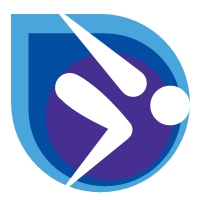 2017 South Texas “BB”Championships SouthMeet InformationRe-posted 01/02/17A Finals Place	12345678Ind. event points2017161514131211B Finals Place	910111213141516Ind. event points97654321Relay Place	12345678Relay points4034323028262422Relay Place	910111213141516Relay points181412108642▪Meet Director:▪Meet Referee:Entries Chair:Administrative Official:▪Phil Davis▪Ray Pearce▪Angella Woodard▪Angella Woodard▪870-403-7000▪210-326-7665▪210-408-7946▪210-408-7946▪padavis@uiwtx.edu▪poolsbyray@aol.com▪sasaentries@gmail.com▪sasaentries@gmail.comRoomSingle RateDouble RateTriple RateQuad RateNon-smoking 2 Double Beds Deluxe828292102Non-smoking 2 Room Suite 2 Double Beds9292102112Women’sEvent #FridayFebruary 10, 2017Men’sEvent#111-18 1650 Free2310 & Under 500 Free4512-18 400 IM *6Women’sEvent #SaturdayFebruary 11, 2017Men’sEvent #Women’sEvent #SundayFebruary 12, 2017Men’sEvent #712 & Under 100 IM (a)83112 & Under 50 Fly (a)32918 & Under 50 Free (b)103318 & Under 100 Free (b)341118 & Under 100 Fly (b)123511-18 200 Fly (c)361311-18 200 Breaststroke (c)143718 & Under 100 Breaststroke (b)381518 & Under 200 Free (b)163911-18 200 Backstroke (c)401718 & Under 100 Backstroke (b)184118 & Under 18 200 IM (b)421912 & Under 50 Breaststroke (a)204312 & Under 50 Backstroke (a)442115-18 400 Free Relay224515-18 400 Medley Relay462313-14 400 Free Relay244713-14 400 Medley Relay482511-12 200 Free Relay264911-12 200 Medley Relay502710 & Under 200 Free Relay285110 & Under 200 Medley Relay522911-18 Girls 500 Free ****11-18 Boys 500 Free **302017-2020 National Motivational Time Standards2017-2020 National Motivational Time Standards2017-2020 National Motivational Time Standards2017-2020 National Motivational Time Standards2017-2020 National Motivational Time Standards2017-2020 National Motivational Time Standards2017-2020 National Motivational Time StandardsShort Course YardsShort Course YardsShort Course YardsShort Course YardsShort Course YardsShort Course YardsShort Course Yards10 and under Girls10 and under Girls10 and under GirlsEvent10 and under Boys10 and under Boys10 and under BoysB MinBB MinA MinEventA MinBB MinB Min38.8935.1931.3950 Free30.9934.4938.091:29.591:19.991:10.49100 Free1:09.691:18.791:27.793:19.192:57.392:35.59200 Free2:29.392:47.993:06.698:26.097:35.496:44.89500 Free6:37.397:26.998:16.6946.9941.8936.6950 Back37.0942.3947.691:41.991:30.691:19.29100 Back1:19.191:29.691:40.1953.2947.4941.7950 Breast40.9946.5952.091:58.091:44.991:31.89100 Breast1:30.191:41.891:53.5947.3941.7936.1950 Fly35.3940.4945.691:53.991:39.091:24.09100 Fly1:23.491:37.991:52.391:42.591:31.691:20.79100 IM1:19.491:29.391:39.393:38.493:15.592:52.69200 IM2:50.993:13.193:35.4911 and 12 Girls11 and 12 Girls11 and 12 GirlsEvent11 and 12 Boys11 and 12 Boys11 and 12 BoysB MinBB MinA MinEventA MinBB MinB Min33.7931.4929.0950 Free27.8930.2932.591:13.591:08.291:03.09100 Free1:00.891:05.891:10.992:41.192:29.692:18.19200 Free2:13.492:24.592:35.697:09.096:38.396:07.79500 Free5:57.696:27.496:57.2924:53.9923:07.2921:20.591650 Free20:52.9922:37.4924:21.8938.2935.5932.8950 Back32.2935.2938.191:25.191:18.491:11.79100 Back1:09.291:15.791:22.192:56.592:43.992:31.39200 Back2:27.992:40.292:52.6943.0939.9936.8950 Breast36.1939.5942.891:34.391:27.391:20.39100 Breast1:18.391:25.491:32.493:23.093:08.592:54.09200 Breast2:47.093:00.993:14.8936.6934.0931.4950 Fly31.1934.1937.091:25.091:18.291:11.49100 Fly1:09.591:16.491:23.293:00.892:47.892:34.99200 Fly2:31.392:43.992:56.591:24.391:18.391:12.29100 IM1:09.091:14.991:20.893:00.692:47.792:34.89200 IM2:30.892:44.192:57.596:05.79*5:39.69*5:13.59*400 IM4:52.99*5:17.39*5:41.79*2017-2020 National Motivational Time Standards2017-2020 National Motivational Time Standards2017-2020 National Motivational Time Standards2017-2020 National Motivational Time Standards2017-2020 National Motivational Time Standards2017-2020 National Motivational Time Standards2017-2020 National Motivational Time StandardsShort Course YardsShort Course YardsShort Course YardsShort Course YardsShort Course YardsShort Course YardsShort Course Yards13 and 14 Girls13 and 14 Girls13 and 14 GirlsEvent13 and 14 Boys13 and 14 Boys13 and 14 BoysB MinBB MinA MinEventA MinBB MinB Min32.6930.2927.9950 Free25.6927.8929.991:10.791:05.791:00.69100 Free56.291:00.891:05.592:33.192:22.192:11.29200 Free2:02.592:12.792:22.996:49.396:20.095:50.89500 Free5:31.395:58.996:26.5923:23.4921:43.1920:02.991650 Free19:07.5920:43.1922:18.891:17.191:11.691:06.19100 Back1:01.791:06.891:12.092:47.292:35.392:23.39200 Back2:14.692:25.892:37.091:28.691:22.391:15.99100 Breast1:09.791:15.591:21.393:11.992:58.292:44.59200 Breast2:32.892:45.592:58.391:16.891:11.391:05.99100 Fly1:01.291:06.391:11.492:50.092:37.892:25.79200 Fly2:15.692:26.992:38.292:51.492:39.192:26.99200 IM2:17.192:28.592:39.996:05.795:39.695:13.59400 IM4:52.995:17.395:41.7915 - 18 Girls15 - 18 Girls15 - 18 GirlsEvent15 - 18 Boys15 - 18 Boys15 - 18 BoysB MinBB MinA MinEventA MinBB MinB Min32.0929.7927.4950 Free24.7926.7928.891:09.591:04.5959.59100 Free53.8958.391:02.892:29.892:19.192:08.49200 Free1:57.692:07.492:17.296:40.696:12.095:43.49500 Free5:19.395:45.996:12.5923:05.1921:26.1919:47.291650 Free18:30.3920:02.8921:35.391:15.391:10.091:04.69100 Back58.591:03.491:08.392:44.092:32.392:20.69200 Back2:08.492:19.192:29.891:26.891:20.691:14.49100 Breast1:06.491:12.091:17.593:08.192:54.692:41.29200 Breast2:24.592:36.592:48.691:15.391:09.991:04.59100 Fly58.591:03.391:08.292:46.792:34.892:22.89200 Fly2:09.792:20.592:31.392:48.192:36.192:24.19200 IM2:10.892:21.792:32.695:57.595:31.995:06.49400 IM4:42.095:05.595:29.092017-2020 National Motivational Time Standards2017-2020 National Motivational Time Standards2017-2020 National Motivational Time Standards2017-2020 National Motivational Time Standards2017-2020 National Motivational Time Standards2017-2020 National Motivational Time Standards2017-2020 National Motivational Time StandardsShort Course MetersShort Course MetersShort Course MetersShort Course MetersShort Course MetersShort Course MetersShort Course Meters10 and under Girls10 and under Girls10 and under GirlsEvent10 and under Boys10 and under Boys10 and under BoysB MinBB MinA MinEventA MinBB MinB Min42.9938.8934.6950 Free34.1938.0941.991:38.991:28.391:17.89100 Free1:16.991:26.991:36.993:40.093:15.992:51.89200 Free2:44.993:05.693:26.297:22.896:38.595:54.29400 Free5:47.796:31.197:14.6951.9946.2940.5950 Back40.9946.7952.691:52.691:40.191:27.69100 Back1:27.491:39.091:50.6958.8952.4946.1950 Breast45.2951.3957.592:10.491:55.991:41.49100 Breast1:39.591:52.592:05.5952.3946.1939.9950 Fly39.0944.7950.492:05.991:49.491:32.99100 Fly1:32.291:48.292:04.191:53.391:41.291:29.19100 IM1:27.891:38.791:49.794:01.493:36.193:10.79200 IM3:08.893:33.493:58.0911 and 12 Girls11 and 12 Girls11 and 12 GirlsEvent11 and 12 Boys11 and 12 Boys11 and 12 BoysB MinBB MinA MinEventA MinBB MinB Min37.2934.6932.1950 Free30.8933.3935.991:21.291:15.491:09.69100 Free1:07.291:12.891:18.492:58.092:45.392:32.69200 Free2:27.492:39.792:52.096:15.495:48.695:21.89400 Free5:12.995:39.096:05.1924:45.2922:59.1921:13.091500 Free20:45.6922:29.5924:13.3942.3939.2936.2950 Back35.6938.9942.191:34.191:26.691:19.29100 Back1:16.591:23.691:30.893:15.193:01.292:47.29200 Back2:43.492:57.193:10.7947.5944.1940.7950 Breast39.9943.6947.391:44.291:36.591:28.89100 Breast1:26.591:34.391:42.293:44.493:28.393:12.39200 Breast3:04.593:19.993:35.3940.5937.6934.7950 Fly34.4937.7940.991:33.991:26.491:18.99100 Fly1:16.891:24.491:32.093:19.793:05.592:51.29200 Fly2:47.293:01.193:15.191:33.191:26.591:19.89100 IM1:16.391:22.891:29.393:19.693:05.392:51.19200 IM2:46.693:01.493:16.196:44.19*6:15.39*5:46.49*400 IM5:23.79*5:50.69*6:17.69*2017-2020 National Motivational Time Standards2017-2020 National Motivational Time Standards2017-2020 National Motivational Time Standards2017-2020 National Motivational Time Standards2017-2020 National Motivational Time Standards2017-2020 National Motivational Time Standards2017-2020 National Motivational Time StandardsShort Course MetersShort Course MetersShort Course MetersShort Course MetersShort Course MetersShort Course MetersShort Course Meters13 and 14 Girls13 and 14 Girls13 and 14 GirlsEvent13 and 14 Boys13 and 14 Boys13 and 14 BoysB MinBB MinA MinEventA MinBB MinB Min36.0933.4930.8950 Free28.3930.7933.191:18.291:12.691:07.09100 Free1:02.191:07.291:12.492:49.292:37.192:25.09200 Free2:15.392:26.692:37.995:58.295:32.695:07.09400 Free4:49.995:14.195:38.2923:15.2921:35.6919:55.991500 Free19:00.8920:35.9922:11.091:25.291:19.191:13.09100 Back1:08.191:13.891:19.593:04.892:51.692:38.49200 Back2:28.792:41.192:53.591:37.991:30.991:23.99100 Breast1:17.091:23.491:29.893:32.193:16.993:01.89200 Breast2:48.893:02.993:17.091:24.991:18.891:12.89100 Fly1:07.691:13.291:18.893:07.892:54.492:41.09200 Fly2:29.992:42.492:54.993:09.492:55.892:42.39200 IM2:31.592:44.192:56.796:44.196:15.395:46.49400 IM5:23.795:50.696:17.6915 - 18 Girls15 - 18 Girls15 - 18 GirlsEvent15 - 18 Boys15 - 18 Boys15 - 18 BoysB MinBB MinA MinEventA MinBB MinB Min35.3932.8930.3950 Free27.3929.5931.891:16.891:11.391:05.89100 Free59.591:04.491:09.492:45.592:33.792:21.99200 Free2:10.092:20.892:31.795:50.695:25.595:00.59400 Free4:39.495:02.795:26.0922:57.0921:18.6919:40.391500 Free18:23.8919:55.8921:27.891:23.391:17.391:11.49100 Back1:04.791:10.191:15.593:01.392:48.392:35.49200 Back2:21.992:33.792:45.591:36.091:29.191:22.39100 Breast1:13.491:19.591:25.793:27.893:13.092:58.19200 Breast2:39.792:53.093:06.391:23.291:17.291:11.39100 Fly1:04.691:10.091:15.493:04.292:51.092:37.99200 Fly2:23.392:35.392:47.293:05.792:52.592:39.29200 IM2:24.692:36.692:48.796:35.096:06.895:38.69400 IM5:11.695:37.696:03.592017-2020 National Motivational Time Standards2017-2020 National Motivational Time Standards2017-2020 National Motivational Time Standards2017-2020 National Motivational Time Standards2017-2020 National Motivational Time Standards2017-2020 National Motivational Time Standards2017-2020 National Motivational Time StandardsLong Course MetersLong Course MetersLong Course MetersLong Course MetersLong Course MetersLong Course MetersLong Course Meters10 and under Girls10 and under Girls10 and under GirlsEvent10 and under Boys10 and under Boys10 and under BoysB MinBB MinA MinEventA MinBB MinB Min44.0939.8935.5950 Free35.4939.4943.591:42.391:31.491:20.59100 Free1:19.891:30.291:40.693:45.793:20.992:56.29200 Free2:50.793:12.093:33.497:36.796:51.096:05.39400 Free5:59.596:44.597:29.4954.8948.8942.8950 Back42.9949.1955.291:59.191:45.991:32.69100 Back1:31.491:43.591:55.691:00.4953.9947.4950 Breast46.9953.2959.692:16.692:01.491:46.29100 Breast1:44.191:57.692:11.2953.5947.2940.9950 Fly40.1945.9951.792:09.991:52.991:35.99100 Fly1:34.991:51.392:07.794:09.393:43.193:17.09200 IM3:15.393:40.794:06.1911 and 12 Girls11 and 12 Girls11 and 12 GirlsEvent11 and 12 Boys11 and 12 Boys11 and 12 BoysB MinBB MinA MinEventA MinBB MinB Min38.4935.7933.1950 Free32.0934.6937.391:24.491:18.491:12.49100 Free1:09.891:15.691:21.493:03.492:50.392:37.29200 Free2:32.492:45.192:57.896:23.895:56.495:29.09400 Free5:21.895:48.696:15.4925:45.7923:55.3922:04.991500 Free21:37.3923:25.4925:13.5944.2941.1937.9950 Back37.4940.8944.191:38.891:31.091:23.29100 Back1:21.491:29.091:36.793:24.793:10.192:55.59200 Back2:52.193:06.493:20.7948.9945.4941.9950 Breast41.5945.3949.291:49.491:41.391:33.39100 Breast1:30.391:38.491:46.693:52.693:36.093:19.49200 Breast3:12.593:28.693:44.6941.2938.2935.3950 Fly35.2938.6941.991:36.191:28.491:20.79100 Fly1:18.591:26.291:33.993:24.893:10.192:55.59200 Fly2:53.193:07.693:22.093:26.293:11.492:56.79200 IM2:53.893:09.293:24.696:57.39*6:27.59*5:57.79*400 IM5:36.59*6:04.69*6:32.69*2017-2020 National Motivational Time Standards2017-2020 National Motivational Time Standards2017-2020 National Motivational Time Standards2017-2020 National Motivational Time Standards2017-2020 National Motivational Time Standards2017-2020 National Motivational Time Standards2017-2020 National Motivational Time StandardsLong Course MetersLong Course MetersLong Course MetersLong Course MetersLong Course MetersLong Course MetersLong Course Meters13 and 14 Girls13 and 14 Girls13 and 14 GirlsEvent13 and 14 Boys13 and 14 Boys13 and 14 BoysB MinBB MinA MinEventA MinBB MinB Min37.2934.5931.9950 Free29.4931.9934.391:21.191:15.391:09.59100 Free1:04.591:09.991:15.392:55.092:42.592:30.09200 Free2:20.592:32.292:44.096:07.195:40.895:14.69400 Free4:59.195:24.095:49.0924:06.3922:23.0920:39.791500 Free19:48.3921:27.3923:06.491:29.991:23.591:17.09100 Back1:12.291:18.291:24.393:13.192:59.392:45.59200 Back2:36.592:49.693:02.691:42.291:34.991:27.69100 Breast1:21.291:28.091:34.893:41.393:25.593:09.79200 Breast2:56.793:11.593:26.291:27.291:21.091:14.79100 Fly1:09.691:15.491:21.293:13.292:59.492:45.69200 Fly2:36.192:49.193:02.193:17.393:03.392:49.19200 IM2:38.792:51.993:05.296:57.396:27.595:57.79400 IM5:36.596:04.696:32.6915 - 18 Girls15 - 18 Girls15 - 18 GirlsEvent15 - 18 Boys15 - 18 Boys15 - 18 BoysB MinBB MinA MinEventA MinBB MinB Min36.3933.7931.1950 Free27.8930.1932.591:19.291:13.591:07.99100 Free1:01.891:07.091:12.292:50.892:38.692:26.49200 Free2:14.892:26.092:37.395:58.495:32.895:07.29400 Free4:46.095:09.895:33.6923:43.8922:02.1920:20.491500 Free18:59.0920:33.9922:08.991:28.291:21.991:15.69100 Back1:08.891:14.691:20.393:09.092:55.592:42.09200 Back2:28.892:41.392:53.791:39.591:32.491:25.39100 Breast1:16.991:23.491:29.893:36.293:20.793:05.39200 Breast2:48.393:02.493:16.491:25.591:19.491:13.39100 Fly1:06.291:11.791:17.393:08.192:54.792:41.39200 Fly2:27.992:40.392:52.693:13.492:59.692:45.89200 IM2:31.392:43.992:56.596:47.896:18.795:49.69400 IM5:20.595:47.296:14.09POOLPUSH/PACEDIVES/SPRINTSGENERAL WARMUP8 Lanes1 and 82 and 73 through 66 Lanes1 and 62 and 53 and 4